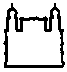 Ministério da SaúdeFIOCRUZFundação Oswaldo CruzInstituto René Rachou – IRR/FIOCRUZ MINASPrograma de Pós-Graduação em Saúde Coletiva Ministério da SaúdeFIOCRUZFundação Oswaldo CruzInstituto René Rachou – IRR/FIOCRUZ MINASPrograma de Pós-Graduação em Saúde Coletiva SECRETARIA DE ENSINOSECRETARIA DE ENSINORELATORIO DE PARTICIPAÇÃO EM CONGRESSO/SEMINÁRIO/OUTRORELATORIO DE PARTICIPAÇÃO EM CONGRESSO/SEMINÁRIO/OUTRORELATORIO DE PARTICIPAÇÃO EM CONGRESSO/SEMINÁRIO/OUTRORELATORIO DE PARTICIPAÇÃO EM CONGRESSO/SEMINÁRIO/OUTRORELATORIO DE PARTICIPAÇÃO EM CONGRESSO/SEMINÁRIO/OUTROIDENTIFICAÇÃOIDENTIFICAÇÃOIDENTIFICAÇÃOIDENTIFICAÇÃOIDENTIFICAÇÃOAluno(a):									Mestrado (    )   Doutorado (    )  Aluno(a):									Mestrado (    )   Doutorado (    )  Aluno(a):									Mestrado (    )   Doutorado (    )  Aluno(a):									Mestrado (    )   Doutorado (    )  Aluno(a):									Mestrado (    )   Doutorado (    )  Orientador(a):  Orientador(a):  Orientador(a):  Orientador(a):  Orientador(a):  Título do projeto de dissertação/teseTítulo do projeto de dissertação/teseTítulo do projeto de dissertação/teseTítulo do projeto de dissertação/teseTítulo do projeto de dissertação/teseE-mail:									 Telefone: E-mail:									 Telefone: E-mail:									 Telefone: E-mail:									 Telefone: E-mail:									 Telefone: Tipo de atividade:  [     ]  Congresso 	 [     ]   Seminário 		[    ] Outro:___________________________________Tipo de atividade:  [     ]  Congresso 	 [     ]   Seminário 		[    ] Outro:___________________________________Tipo de atividade:  [     ]  Congresso 	 [     ]   Seminário 		[    ] Outro:___________________________________Tipo de atividade:  [     ]  Congresso 	 [     ]   Seminário 		[    ] Outro:___________________________________Tipo de atividade:  [     ]  Congresso 	 [     ]   Seminário 		[    ] Outro:___________________________________Cidade/UF:Cidade/UF:Início:Início:Término:Título do Trabalho ApresentadoTítulo do Trabalho ApresentadoTítulo do Trabalho ApresentadoTítulo do Trabalho ApresentadoTítulo do Trabalho ApresentadoModalidade (   ) Oral 		(   ) PosterModalidade (   ) Oral 		(   ) PosterModalidade (   ) Oral 		(   ) PosterModalidade (   ) Oral 		(   ) PosterModalidade (   ) Oral 		(   ) PosterRelatório conciso da participação no congresso/seminário e os benefícios para o desenvolvimento de sua dissertação/tese (máximo 10 Linhas)Relatório conciso da participação no congresso/seminário e os benefícios para o desenvolvimento de sua dissertação/tese (máximo 10 Linhas)Relatório conciso da participação no congresso/seminário e os benefícios para o desenvolvimento de sua dissertação/tese (máximo 10 Linhas)Relatório conciso da participação no congresso/seminário e os benefícios para o desenvolvimento de sua dissertação/tese (máximo 10 Linhas)Relatório conciso da participação no congresso/seminário e os benefícios para o desenvolvimento de sua dissertação/tese (máximo 10 Linhas)ANEXAR:(    ) Cópia dos certificados de participação e apresentação de trabalho.(    ) Bilhetes das passagens (avião). ANEXAR:(    ) Cópia dos certificados de participação e apresentação de trabalho.(    ) Bilhetes das passagens (avião). ANEXAR:(    ) Cópia dos certificados de participação e apresentação de trabalho.(    ) Bilhetes das passagens (avião). ANEXAR:(    ) Cópia dos certificados de participação e apresentação de trabalho.(    ) Bilhetes das passagens (avião). ANEXAR:(    ) Cópia dos certificados de participação e apresentação de trabalho.(    ) Bilhetes das passagens (avião). _________________________________                       _________________________________Assinatura do(a) aluno(a)                                                      Assinatura do(a) orientador(a)_________________________________                              Data:      /       /                      Secretaria de Ensino_________________________________                       _________________________________Assinatura do(a) aluno(a)                                                      Assinatura do(a) orientador(a)_________________________________                              Data:      /       /                      Secretaria de Ensino_________________________________                       _________________________________Assinatura do(a) aluno(a)                                                      Assinatura do(a) orientador(a)_________________________________                              Data:      /       /                      Secretaria de Ensino_________________________________                       _________________________________Assinatura do(a) aluno(a)                                                      Assinatura do(a) orientador(a)_________________________________                              Data:      /       /                      Secretaria de Ensino_________________________________                       _________________________________Assinatura do(a) aluno(a)                                                      Assinatura do(a) orientador(a)_________________________________                              Data:      /       /                      Secretaria de Ensino